Major Project Report onMachine learning predictive analytic model to reduce cost of quality for software productsSubmitted By:Nitin Gupta2K18/EMBA/524Under the Guidance of: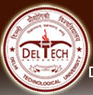 DELHI SCHOOL OF MANAGEMENTDelhi Technological UniversityBawana Road Delhi 110042CERTIFICATEThis is to certify that the project entitled “Machine learning predictive analytic model to reduce cost of quality for software products” has been successfully completed by Nitin Gupta -2K18/EMBA/524To the best of my knowledge this is assured that this project work is a record of bonafide work done by him under my guidance. The matter in the project is not submitted for award of any degree.Nitin Gupta2K18/EMBA/524Mr Chandan Sharma Delhi School of ManagementACKNOWLEDGEMENTI wish to avail this opportunity and place on record my deep sense of gratitude and immense heartfelt thanks first and foremost to my company Synopsys team members for his valuable guidance, encouragement, meticulous suggestions and in valuable support for the successful completion of my “Research Project” in the prestigious organization.My sincere thanks also goes to Ms Afshan for her generous help in project completion. She helped to successfully try different proof of concept. Above all, last but not the least I feel highly indebted and extend my respectful thanks to Mr Chandan Sharma  for his magnanimous support and patience for letting me complete my Project with ease.Nitin GuptaExecutive Summary In today’s world, high quality product are need of the time. The low-quality product results in the high cost. This can be explained from the quality graph belowPrevention cost can be define as the issue/bugs found out before the deployment/delivered to customer. This cost is initially very low but in the longer run goes upFailure cost includes cost of losing customers, Root cause analysis and rectification. This cost is defiantly very huge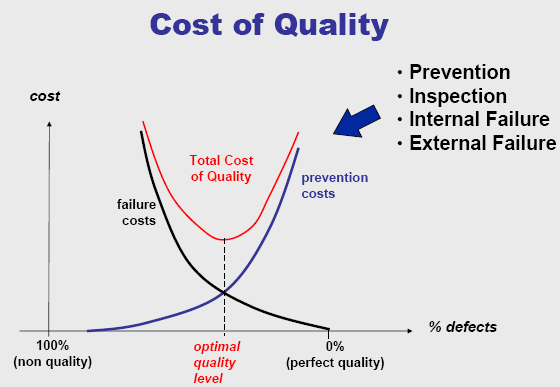 Figure 1-1: Cost of QualitySource: https://www.researchgate.net/ If there can be any mechanism that can help to identify the expected issues in the prevention cost then the overall all cost of quality can be reduce as shown in below graph  Figure 1-2: Modified Cost of QualitySource: https://www.researchgate.net/ Electronic and Design Automation (EDA) Industry is backbone of Semiconductor Industry as it provide software tool aiding in the development of Semi-Conductors chips. EDA tools are from specification to the foundry input.Below figure shows mapping of Chip design verification and currently available tools technologies 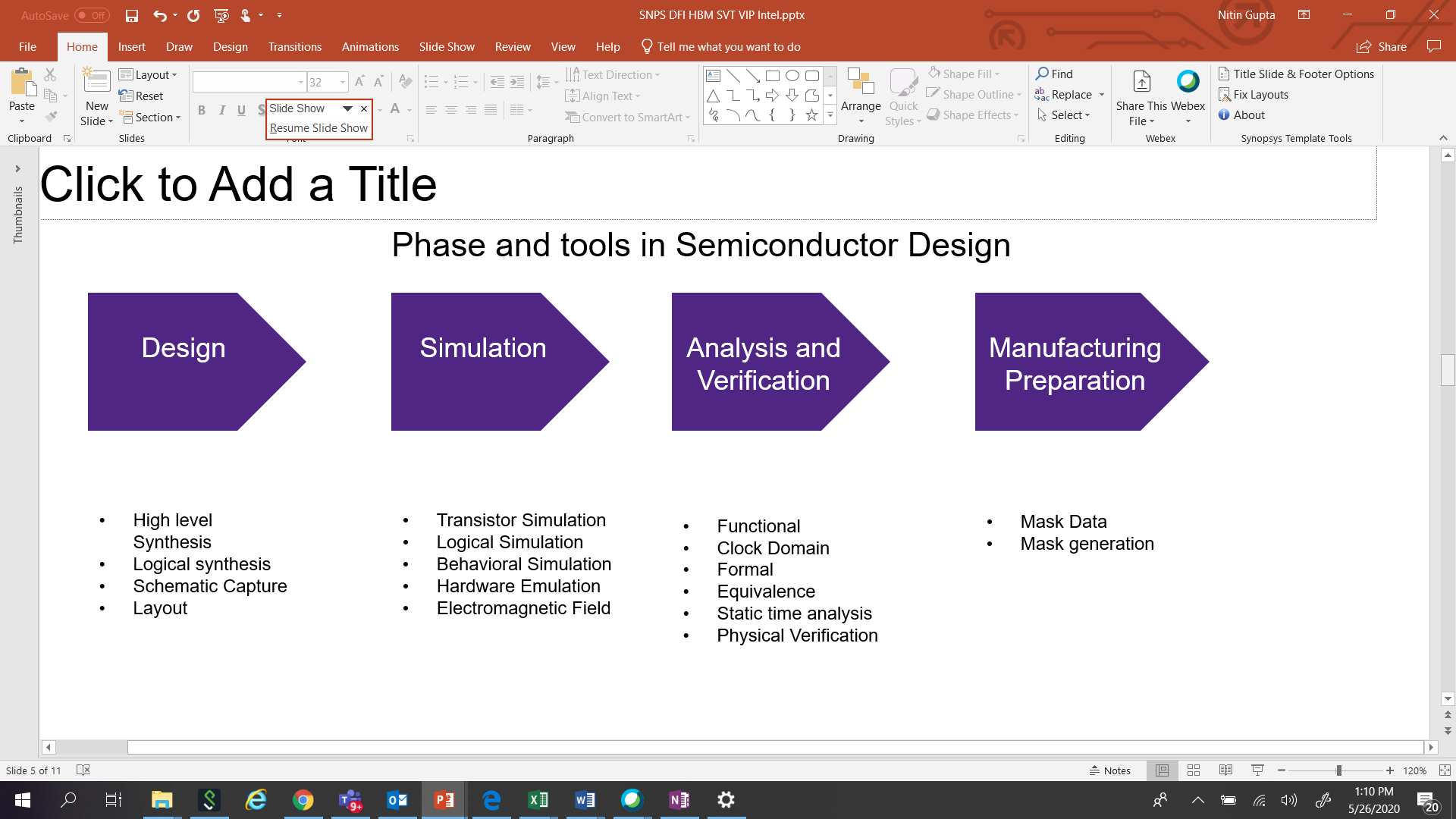 Figure 1-3: Tools offered by EDA Industry                                   Sourced: https://en.wikipedia.org/wiki/Electronic_design_automationTerm tape out means the chip out of foundry and ready for use in electronic  circuit. Re-spin means incident post Tape-out chips does not function as required and re-build is required. Cost of the tape out is minimum 5 million of dollars. Major re-spin reason is functionality issues, therefore function verification tools delivered by EDA needs to be always of high quality.   A major problem faced by the Functional verification tool R&D team is to predict the numbers of the bugs that might have been introduced during the design phase to sign off the completeness and quality. If these bugs can be predicted, then the COQ can be reduced. Hence saving million of dollar to company and customer. Machine learning, a upcoming new discipline, define scientific study of algorithm and using computing power develop prediction model so that certainty of the  task can be managed. In this project, prediction model for expected bugs during the development of the software is designed to help the Product manager to get confidence on quality. For the data, explanatory research and Interview was conducted with-in the Synopsys.This project has been successfully adopted with-in the Verification IP group of EDA leader  and is in process to get it implemented in all different Business Units.ContentsCERTIFICATE	iiACKNOWLEDGEMENT	iiiExecutive Summary	iv1	INTRODUCTION: EDA INDUSTRY	31.1	Overview	31.2	Back Ground	31.3	EDA Market Share company wise	41.4	Future Growth	52	Machine learning Overview	62.1	Introduction	62.2	Machine learning methods	62.2.1	Supervised machine learning algorithms	62.2.2	Unsupervised machine learning algorithms	82.2.3	Semi-supervised machine learning algorithms	82.2.4	Reinforcement machine learning algorithms	83	Cost of Quality (COQ)	114	Objective:	135	Literature Review & Model Development	155.1	Data collection	155.1.1	Expert Interview	155.1.2	Identification of parameter for data	155.1.3	Secondary Data Exploration	165.2	Data Preparation & Exploration	165.2.1	Variable identification	165.2.2	Univariate Analysis	175.2.3	Bi-variate Analysis	185.2.4	Missing values treatment	195.2.5	Outlier treatment	195.2.6	Variable creation	205.3	Regression Model Selection	225.3.1	Multiple Linear regression	225.3.2	Assumption in Linear Regression Model	225.3.3	Regression development model approach	235.4	Regression Model Implementation	246	Finding and Observations	256.1	Correlation	256.2	Data observation	256.2.1	Comparison of VIP Type	256.3	Regression	296.4	Hypothesis	306.5	Conclusion	307	Refences	318	Appendix	328.1	R Code	328.2	Data Set	348.3	One hot encoding for VIP type	36YCUS INFOTECH PVT. LTD.  FiguresINFOTECH PVT. LTD.  Figure 1-1: Cost of Quality	ivFigure 1-2: Modified Cost of Quality	vFigure 1-3: Tools offered by EDA Industry	viFigure 1-1: Market Share	4Figure 1-2: Year Wise Growth	5Figure 2-1: Training and Test Data division	7Figure 2-2: AI vs ML vs DL	9Figure 2-3: Supervised vs Un Supervised learning	10Figure 3-1: Detail on COQ	13Figure 4-1: Phases of Software development	14Figure 5-1: Data type	17Figure 5-2: Method for Univariate Analysis	17Figure 5-3: Check for Outliner	20Figure 5-4: One hot encoding in case Male and Female	21Figure 5-5: Linear regression equation	22Figure 5.4-1: Model Flow Diagram	24Figure 6-1: Comparison between VIP type and Bugs per line	25Figure 6-2: Comparison between VIP type and Average Engineer productivity	26Figure 6-3: Comparison between VIP type and Average Engineer experience	26Figure 6-4: Comparison between Avg Bus Vs Unit level verification	27Figure 6-5: Comparison between Avg Bus Vs Reference Code	28Figure 6-6: Comparison between Avg Bus Vs Code Review	28INTRODUCTION: EDA INDUSTRYOverview“Electronic Design Automation” (EDA) Market size valued approximate  $9.76 billion in year of 2018 and is expected to grow at a CAGR of 10.1% from year 2019 to 2024-25. It is projected that in year 2024-25 the size will be about $18 billion.  Thus, it is one of growing sector.During the Covid-19 pandemic, this EDA industry is least effected industry with major player keeping the earning as pre Covid-19. Back Ground The EDA players provides software packages. They also provide services like Licensed software Maintenance servicesTrainingTroubleshooting EDA has been a very R&D investing domain. EDA toold are used by Electronics and semiconductor industries.Company in EDA:US Based Synopsys, Inc.Siemens, Mentor GraphicsUS based Cadence Design Systems The industry requires a highly skilled talent pool as it is highly labor-intensive. EDA Free usage Paid License EDA industry have are adopting several strategies like Collaborations Partnerships AgreementsMergers & Acquisitions (M&A).EDA Market Share company wise 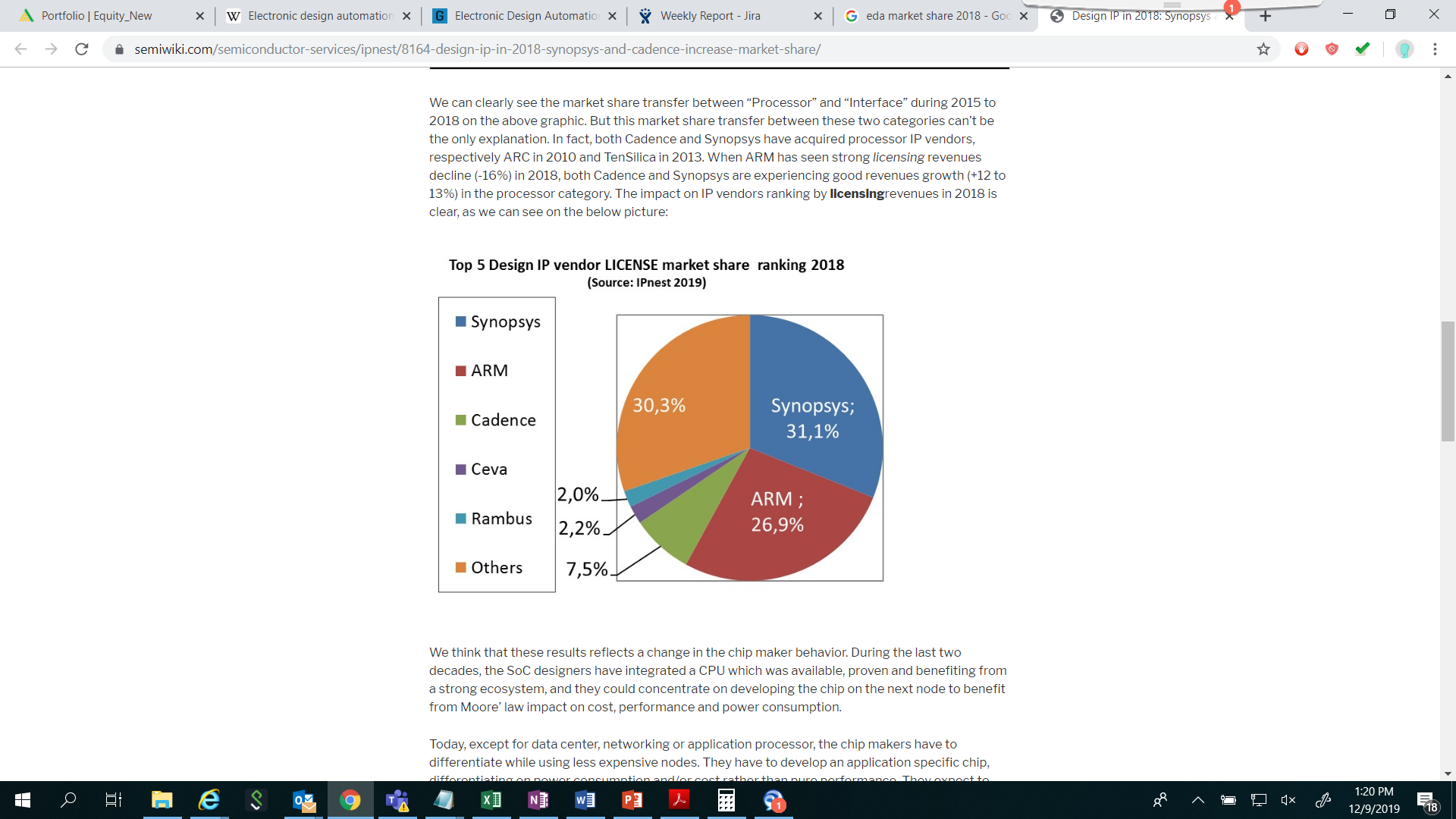 Figure 1-1: Market Share Sourced: https://www.gminsights.comFuture Growth 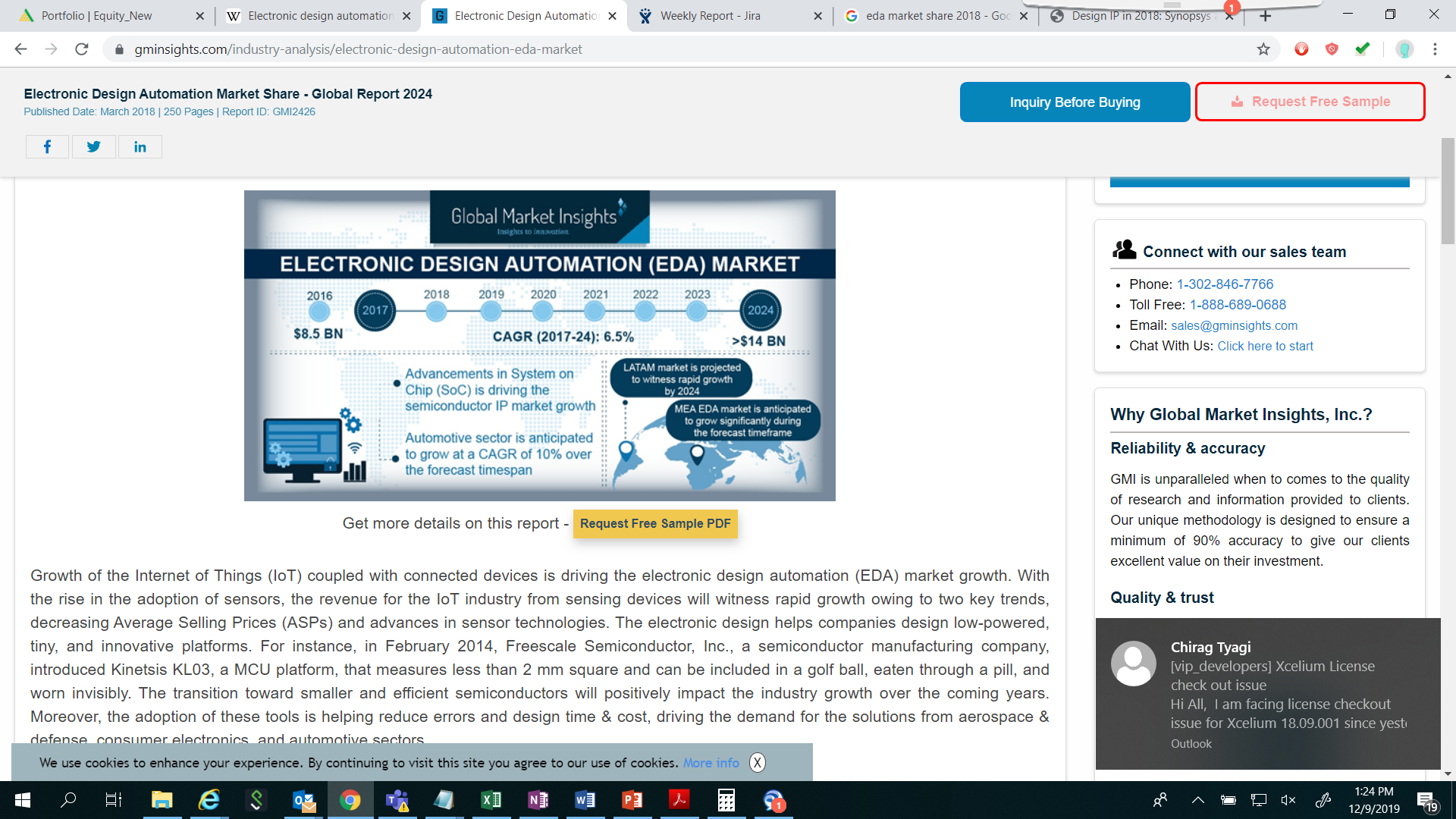 Figure 1-2: Year Wise Growth Sourced: https://www.gminsights.com/Machine learning Overview IntroductionTraditionally all the software technologies based on instruction set. That means software doing action based on the instructions.  These have been be basic of all the project management tools and mechanism designed. Artificial Intelligence(AI) has Machine learning(ML) as an application that is to develop systems that learn and improve from experience itself. These are not software programs that are instructed to execute a particular job/function.Data input is mail activity and learning from data is the Machine learning.The only motive of ML is to allow the application to learn automatically/itself without Human intervention Human assistance It always adjusts itself with the new data that is being fed.Machine learning Machine learning algorithms are divided into two: Supervised Unsupervised.Algorithms  for Supervised learning Input data must be labeled data that means that the data should be tagged. Supervised machine learning algorithms are applied where predictive analysis is needed based on the past data. The ML model to learn itself from the data captured in past and then predict the data. This is future data.  For Supervised ML model’s implementation, past data is divided into two setsTraining dataset: Model is function on the training data set. This means that the model learns from this dataTest dataset: Model generated is test with this data set for the correctness. This means the model correctness is checked from this dataGenerally, the past data is divided into the training and test data in ration of 80:20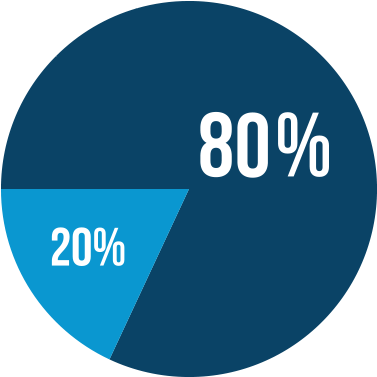 Figure 2-1: Training and Test Data division  Unsupervised machine learning algorithms It can be said that getting information from data.  Clustering and Association are two function that are used in un supervised.   Semi-supervised machine learning algorithms “Fall somewhere in between supervised and unsupervised learning, since they use both labeled and unlabeled data for training – typically a small amount of labeled data and a large amount of unlabeled data. The systems that use this method are able to considerably improve learning accuracy. Usually, semi-supervised learning is chosen when the acquired labeled data requires skilled and relevant resources in order to train it / learn from it. Otherwise, acquiring unlabeled data generally doesn’t require additional resources.”Reinforcement machine learning algorithms Uses the concept of  interaction with environment and produce action and for action it either gets rewards or punishment. Characteristics areTrial Error search RewardsBased on the above, model generates the best action under the environment conditions. “This method allows machines and software agents to automatically determine the ideal behavior within a specific context in order to maximize its performance. Simple reward feedback is required for the agent to learn which action is best; this is known as the reinforcement signal.”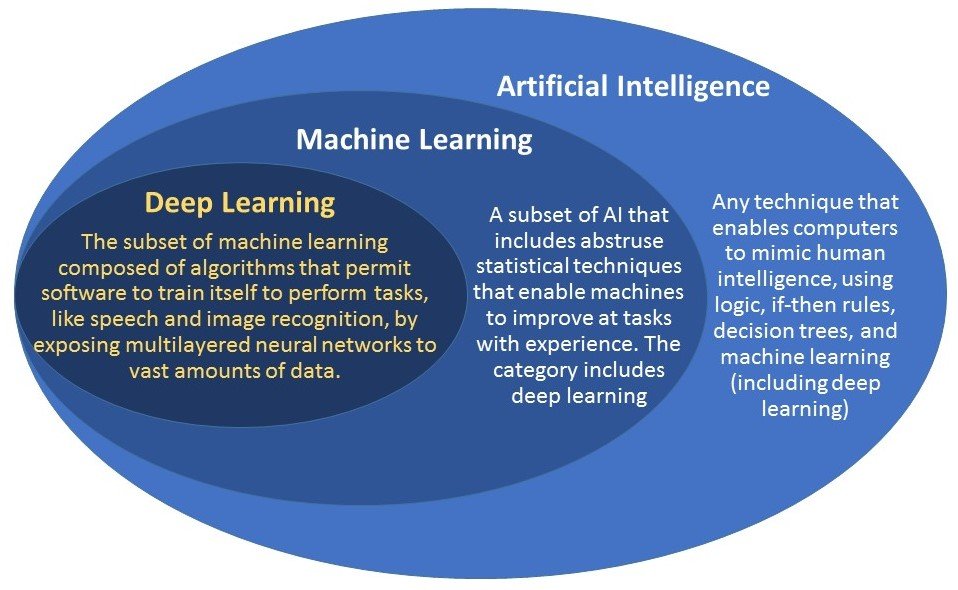 Figure 2-2: AI vs ML vs DLSourced: https://hcs-pharma.com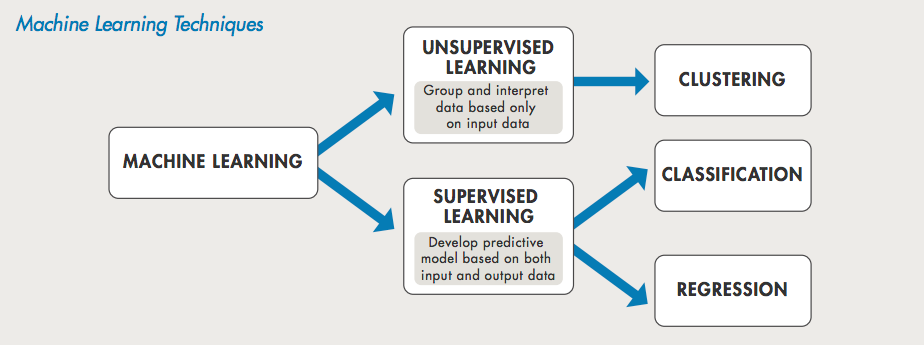 Figure 2-3: Supervised vs Un Supervised learning Sourced: https://www.mathworks.comCost of Quality (COQ)“Quality costs are the costs associated with preventing, detecting, and remediating product issues related to quality. Quality costs do not involve simply upgrading the perceived value of a product to a higher standard. Instead, quality involves creating and delivering a product that meets the expectations of a customer. Thus, if a customer spends very little for an automobile, he will not expect leather seats and air conditioning - but he will expect the vehicle to run properly. In this case, quality is considered to be a vehicle that functions, rather than a luxury experience.”COQ can be divided into following categories:Prevention costs. Prevention cost is the cost in order to keep a quality problem from occurring. It’s characteristic are : Most least  expensive type of cost, Highly recommended.            It can be achieved by following: Proper employee training in assembling products Statistical process controlRobust product design Supplier certification. Appraisal costs. Incurred in order to keep a quality problem from occurring. This is done through a variety of inspections. The least expensive by having Code reviewSpecification ReviewTesting Internal failure costs. Incurred when a defective product is produced results in scrap or re work. The cost of revise goods is part of this cost.External failure costs. When faulaty product is delivered. Cost is high as  it includes Recall Cost Warranty claimsField serviceLegal. Losing customer Quality costs can arise because of the following. Product design issues Coding issues. Incorrectly customer requirements.In the software Industry, Quality costs is one of the major expense in the total expenses of a business. The vast part is that it is hidden and counting/recoding is again a new challenge that is faced. There is no process define that how can these hidden.To increase profitability, it can be a good approach to manage the COQ. By reducing these over-all profitability by reducing the cost.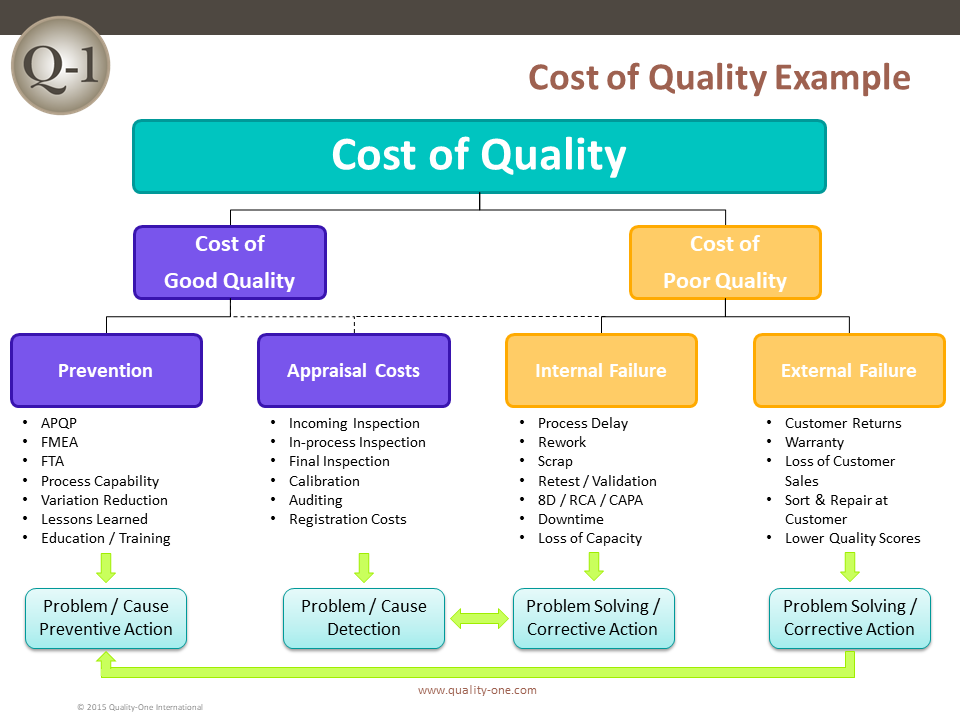 Figure 3-1: Detail on COQSourced: https://quality-one.com/coq/ Objective: As stated in the introduction, Bugs in the EDA industry cost huge to the customers. Therefore, it is utmost important to ensure high quality products. There are large number of the mechanics like 6 Sigma, ISO, CMM level that helps in removing the error but still the human factor is not observed in these.  Following can be consider has human factorsComplexity of the Implementation Rating of the engineerEngineer experience Type of protocol The project life cycle can be detailed as 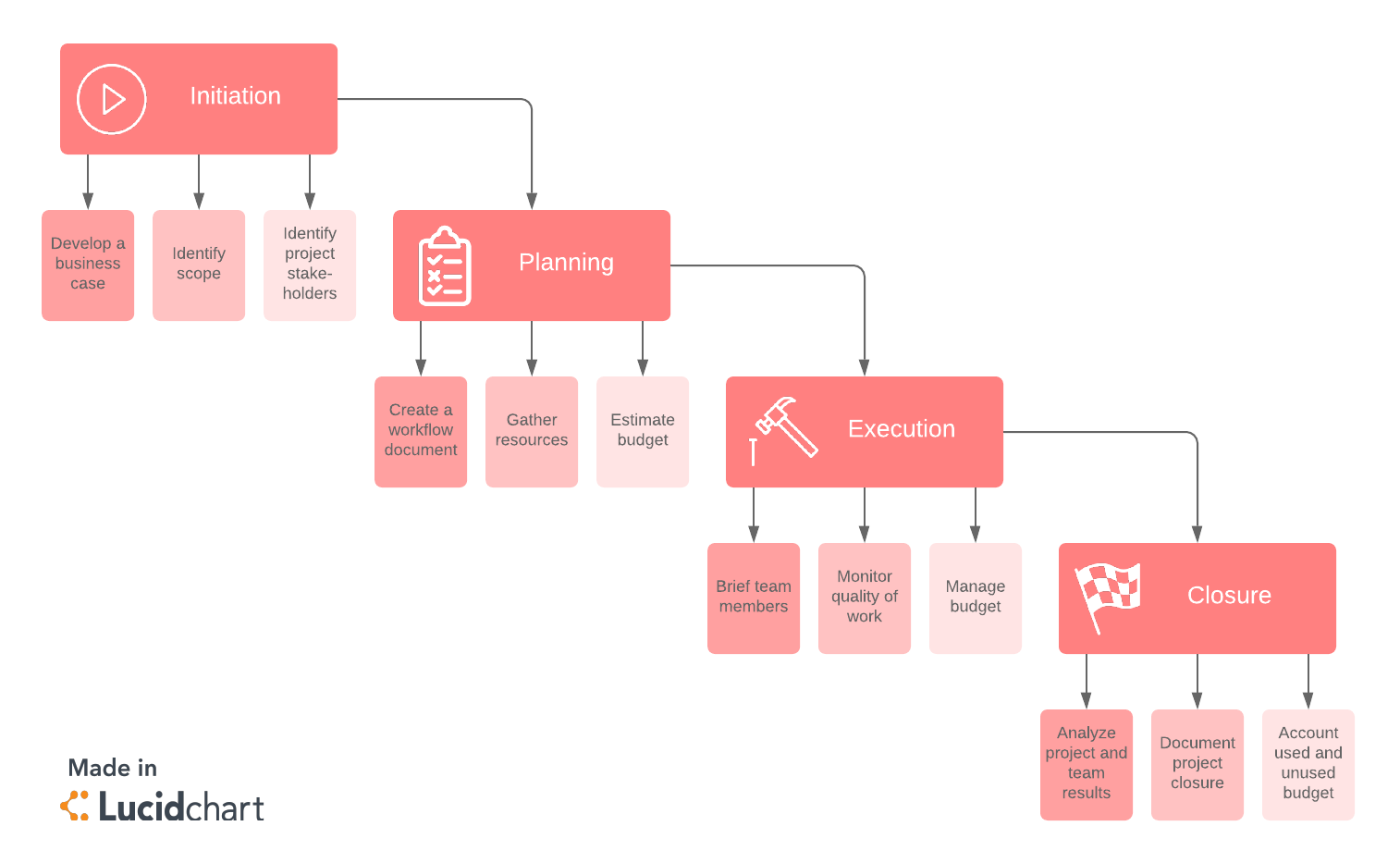 Figure 4-1: Phases of Software development Now during the execution phase, if the Manager has tool that helps him to predict the number of bugs expected then it will help him to monitor the project. In case there are less bugs identified then it can be either hole in the verification or design problems.As it said that bugs are coded therefore bugs in the design can be related to the past bugs that have been found  in the similar project/module.Therefore, model was design to predict the expected bugs in a module so that manager can figure out if the verification is complete or not.. LTD.  Literature Review & Model Development Data collectionData collection for the model generation was a very tedious task, there was no location where the data for the model was required.  Therefore two data collection process was brought. The three data collection process wereExpert InterviewIdentification of parameters to consider for data Secondary data ExplorationExpert Interview The first challenge for the selection of the data was to identify the parameters that should be applied to the model. For this there was no data available or any study available for it. Therefore it was decided that expert interview to be done with the product manager  and also the field engineers and get information on the parameter that effect the graceful coding.In total 10 expert interview were done.  The questionnaire askedDoes experience of the engineer given task matter into the quality productivity?Type of the protocol category creates complexity?SerialBus InterfaceMemory Expected productivity form the engineer matters in quality?Can the quality be related to past experience in similar module?Does effective code review reduces the bugs?Identification of parameter for dataAfter conducting the Interviews, the following parameters were decided for the regression model.Module relation with type of protocolBusSerialMemory Total Lines of code generated Total experience of engineer Engineer rating Complexity of Protocol Productivity of engineer expectedTime for Prototype Module Reference module accessible to engineerTime of unit level verification   Secondary Data Exploration In this step, already data available in the company CRM was examined. Intense study of the evaluation phase was done. After the intense study the data was capture . The data capture is in appendixPreparation & Exploration: DataFollowing different steps were done for the data exploration 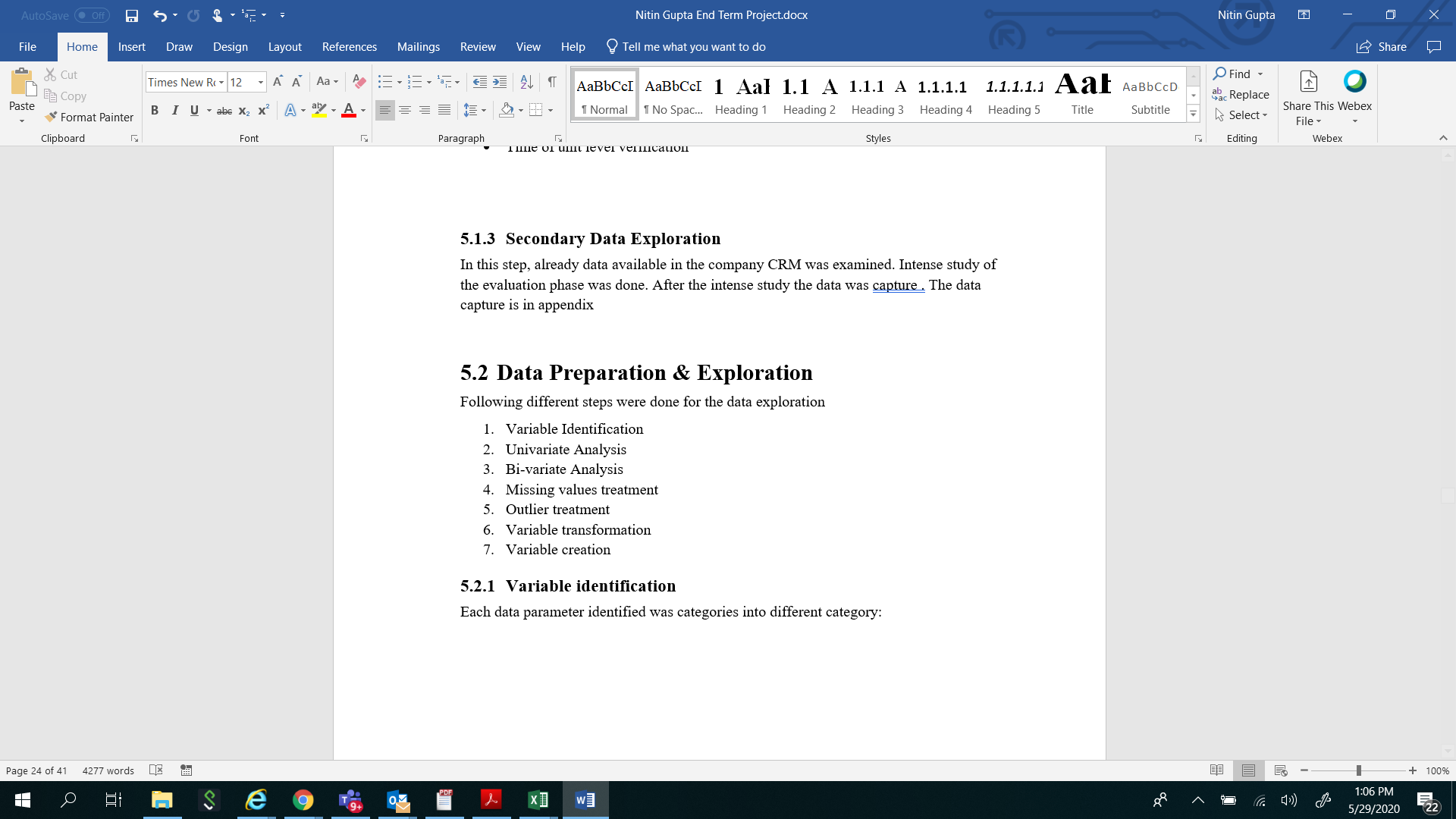 Variable identificationEach data parameter identified was categories into different category: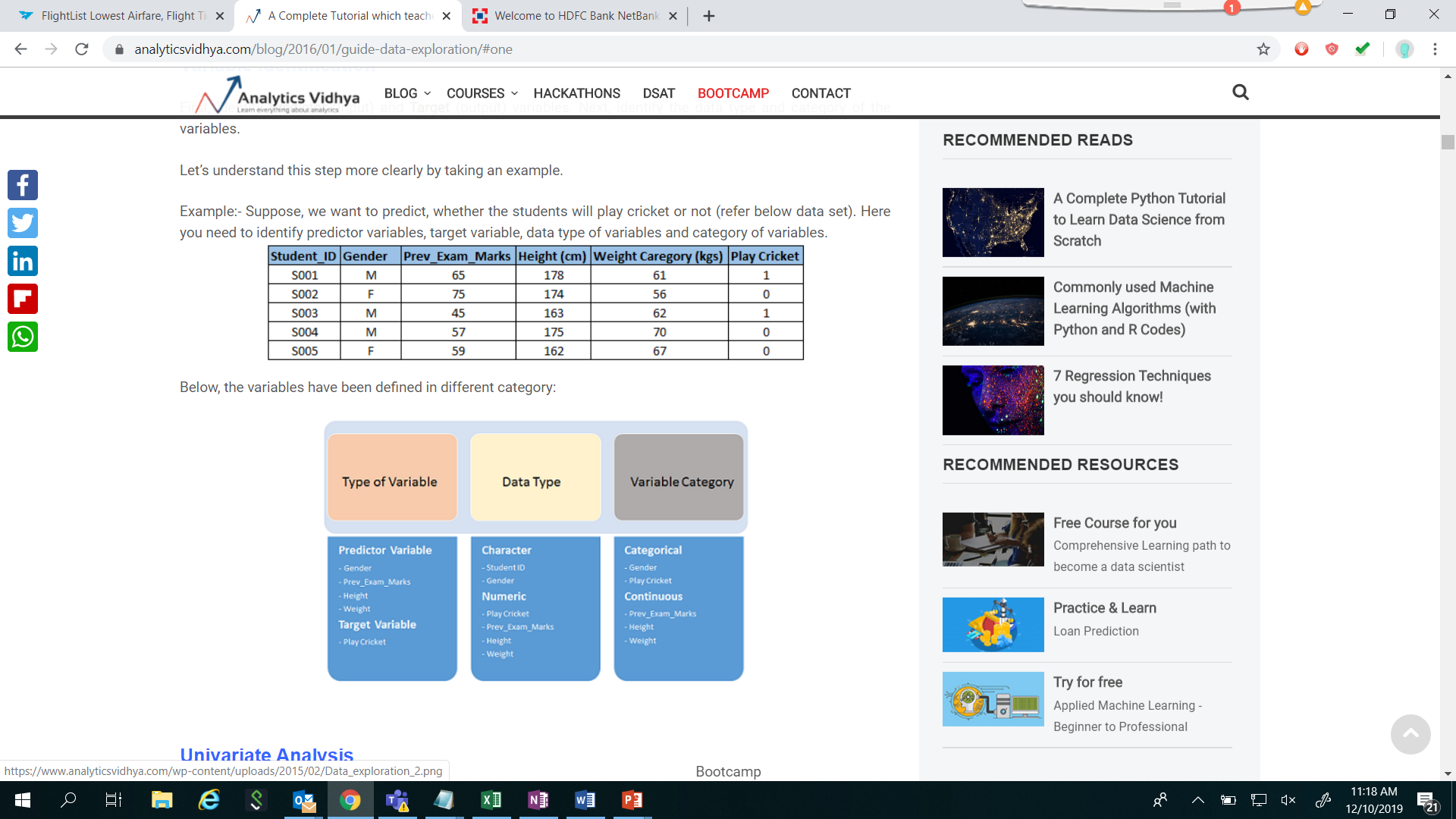 Figure 5-1: Data type Source: https://www.analyticsvidhya.com/The identification of data was done asCharacter, CategoricalVIP TypeReference Code available  Efficient Review conductedClaimed Unit level verification DoneNumeric, ContinuousEngineer experienceEngineer experience in VIP TypeProductivity expectedNumber of lines codedDuration of Development in man weeksBugs FoundUnivariate Analysis Each variable was explore one by one.  Method used For Continuous data the central frequency for continuous For non-continuous frequency table use Figure 5-2: Method for Univariate Analysis  Source: https://www.analyticsvidhya.com/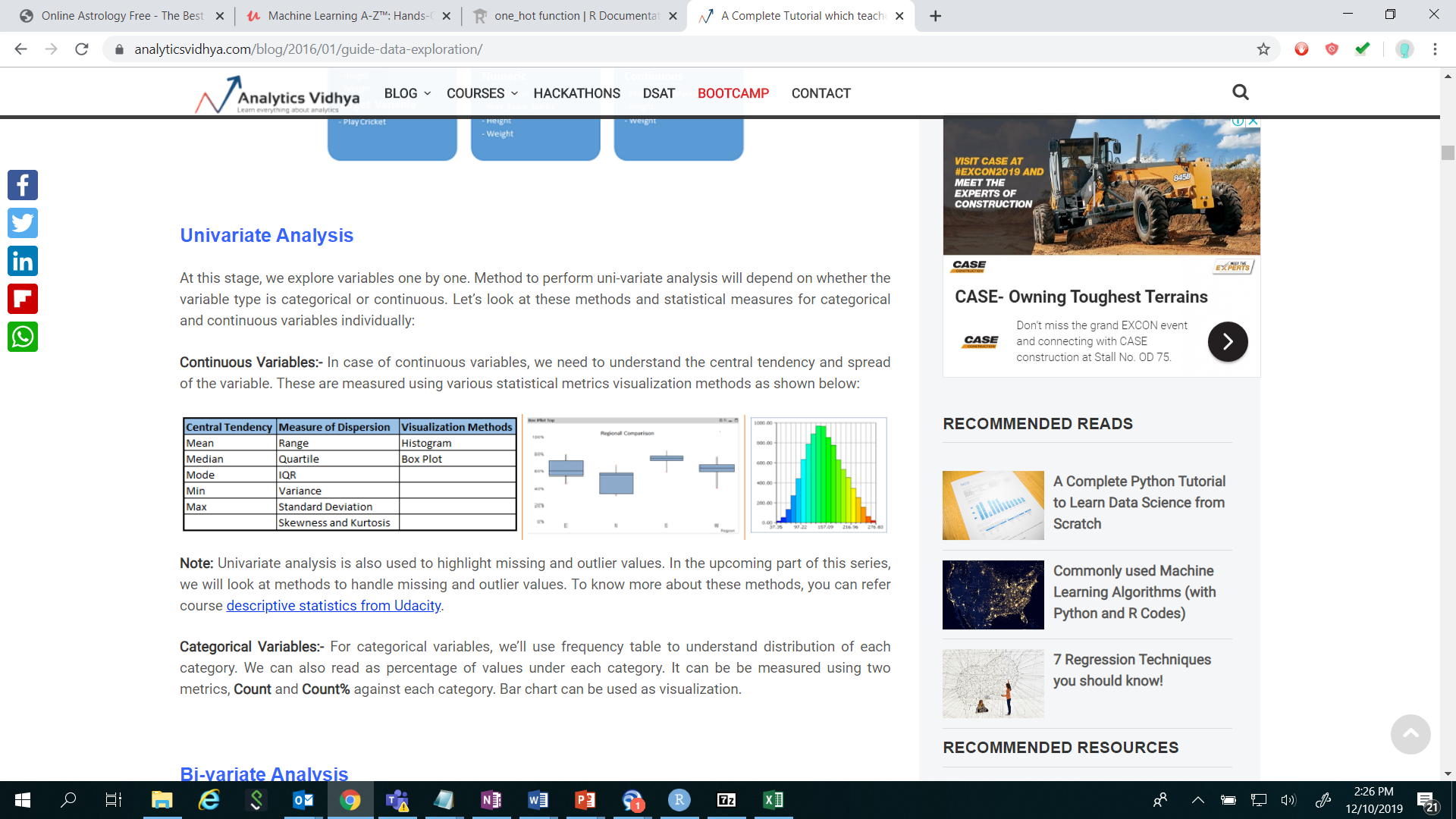 Bi-variate AnalysisDefine as Establish relationship between two variables. Here, we check for association and disassociation between variables at a significance level with is 95%. Bi-variate can be: Categorical & Categorical Categorical & Continuous Continuous & Continuous. Continuous & Continuous: “Scatter plot is used for doing bi-variate analysis between two continuous variables. It is a best way to figure out relationship between two variables. The pattern of scatter plot indicates the relationship between variables that relationship can either be linear or non-linear.”
Scatter plot: relationship between two variables but without information on relationship value.  Correlation values are between minus one and positive one.-1: linear correlation  and negative +1:  linear correlation and positive 0: No Correlation does exist Categorical/Categorical: To find the relationship between two categorical variables, we can use following methods:Two-way table: Analyzing the relationship by creating a two-way table of count and count%. Rows represents one variable and the Columns represent the other variable. It count or count% of observations available in each combination of row and column categories.Stacked Column Chart: For Two-way table for visual inspection.Chi-Square Test: This test derives the statistical significance of relationship between the variables.  Also helps to find if sample size can be use to represent population. “Chi-square is based on the difference between the expected and observed frequencies in one or more categories in the two-way table”. It returns Probability for the computed chi-square distribution with the degree of freedom.Categorical & Continuous: Z-test and ANOVA test are performed look at the statistical significance, Z-Test/ T-Test:- Either test assess whether mean of two groups are statistically ANOVA:- To assesses if average of more than two groups is statistically different.Missing values treatmentThree type of the treatments are done AverageRemove the dataRandom Value Recommended is Average value  Outlier treatmentThere are two type of Outlier Univariate Multivariate. Outlier can be defined as value of a data which is far away from the mean value or can be define as value which is out of range. An example: “Refer scatter plot. Here, we have two values below and one above the average in a specific segment of weight and height.”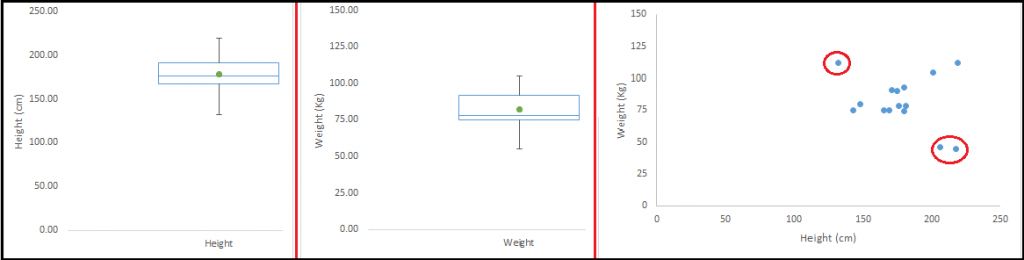 Figure 5-3: Check for Outliner Source: https://www.analyticsvidhya.com/Variable creationThis is technique to convert the Categorical data into the numerical data. The techniqe used is one hot encodingCreating dummy variables: Dummy variable also called Indicator Variables are converts from categorical variable into numerical variables. Categorical variable are required as predictor in statistical models.  0 and 1 are values that Categorical variable can take.For Example: Two City We can produce two variables, namely, “Var_Delhi” with values 1 (Delhi) and 0 (No Delhi and “Var_Agra” with values 1 (Agra) and 0 (Delhi). For n values n-1 dummy variables are created.Figure 5-4: One hot encoding in case Male and Female  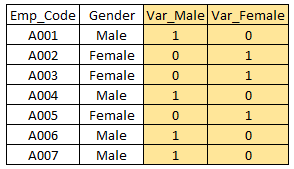 Source: https://www.analyticsvidhya.com/Regression Model Selection The data capture is label data and has numerical output therefore Multiple Linear regression will fit the best  Multiple Linear regression  The below figure represents the Linear regression.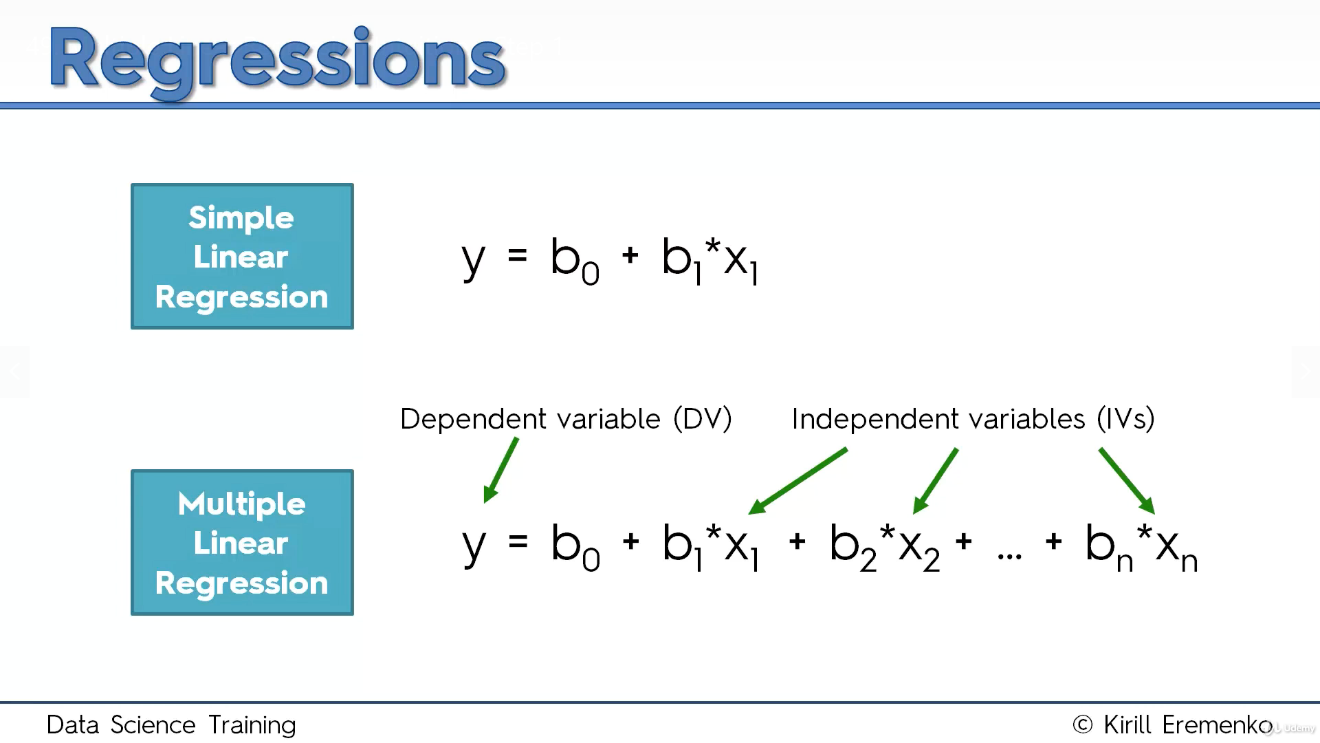 	Figure 5-5: Linear regression equation Source: https://www.udemy.com/Assumption in Linear Regression Model Linearity HomoscedasticityMultivariate NormalityIndependence of errorsLack if Multicollinearity Regression development model approach There are 5 different regression development model approaches Alli-inBackward EliminationForward EliminationBidirectional EliminationScore ComparisonFor the project, Backward elimination approach is selected.Regression Model ImplementationFor the regression model implementation, the below flow chart was doneFigure 5.4-1: Model Flow Diagram Finding and ObservationsCorrelation As stated earlier, correlation is to find relation ship between the variables. For the project correlation ship was observed numerical data For the correlation MS excel was use. The correlation value can be between the Observation: All the coefficient variable are greater than 0 therefore the are positively related to the output that is bugs.Data observationComparison of VIP Type 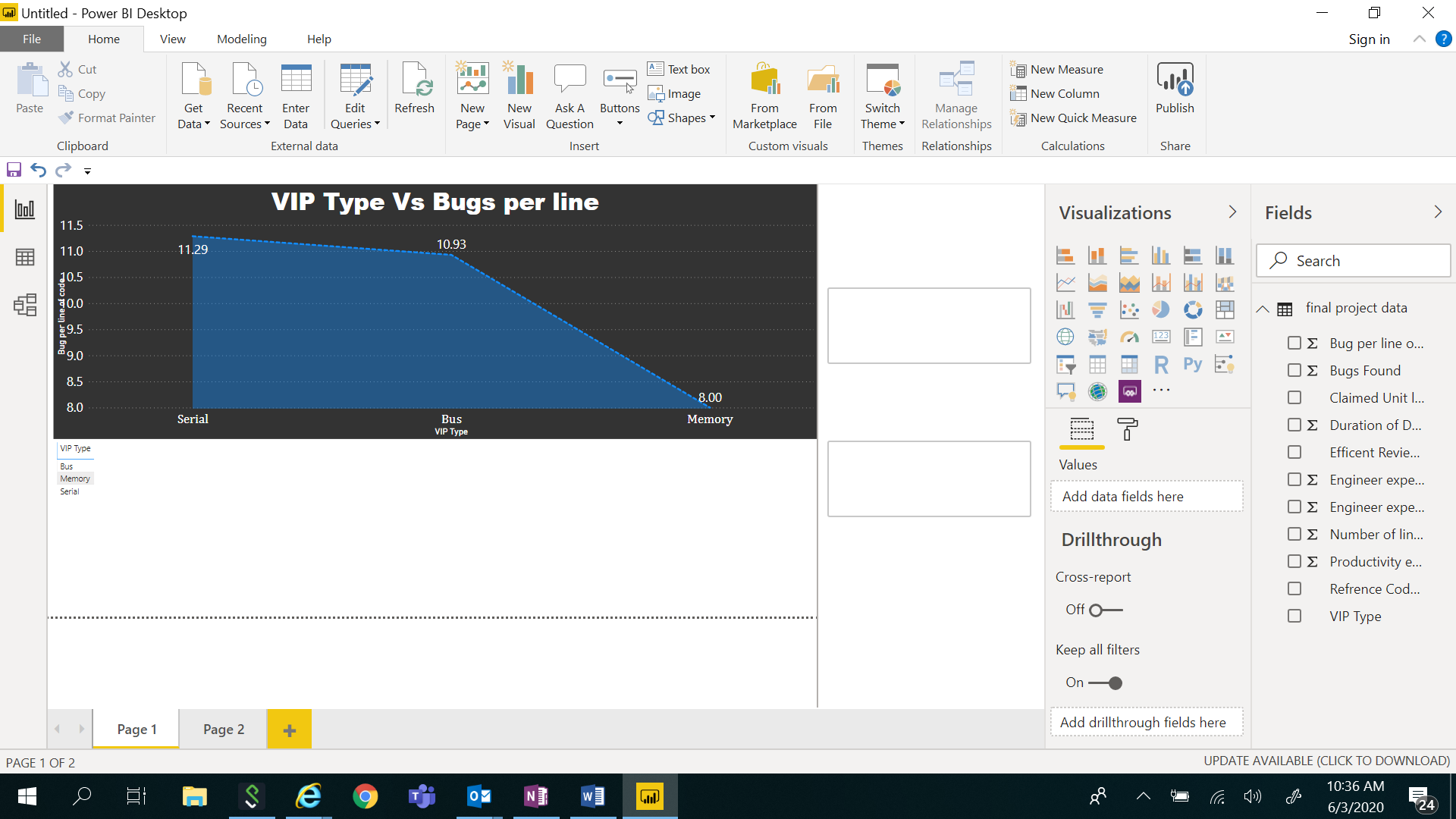 Figure 6-1: Comparison between VIP type and Bugs per line 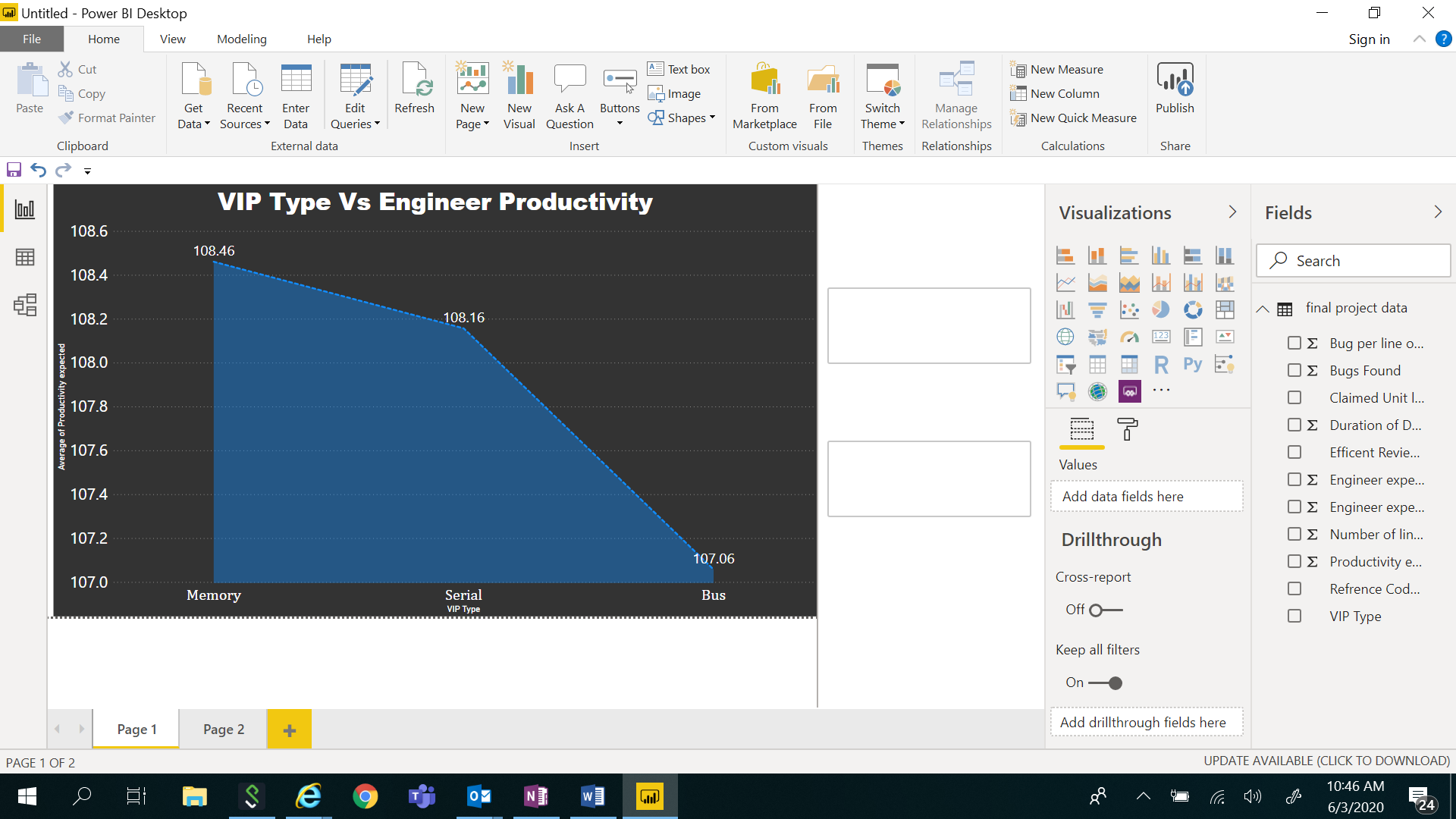 Figure 6-2: Comparison between VIP type and Average Engineer productivity  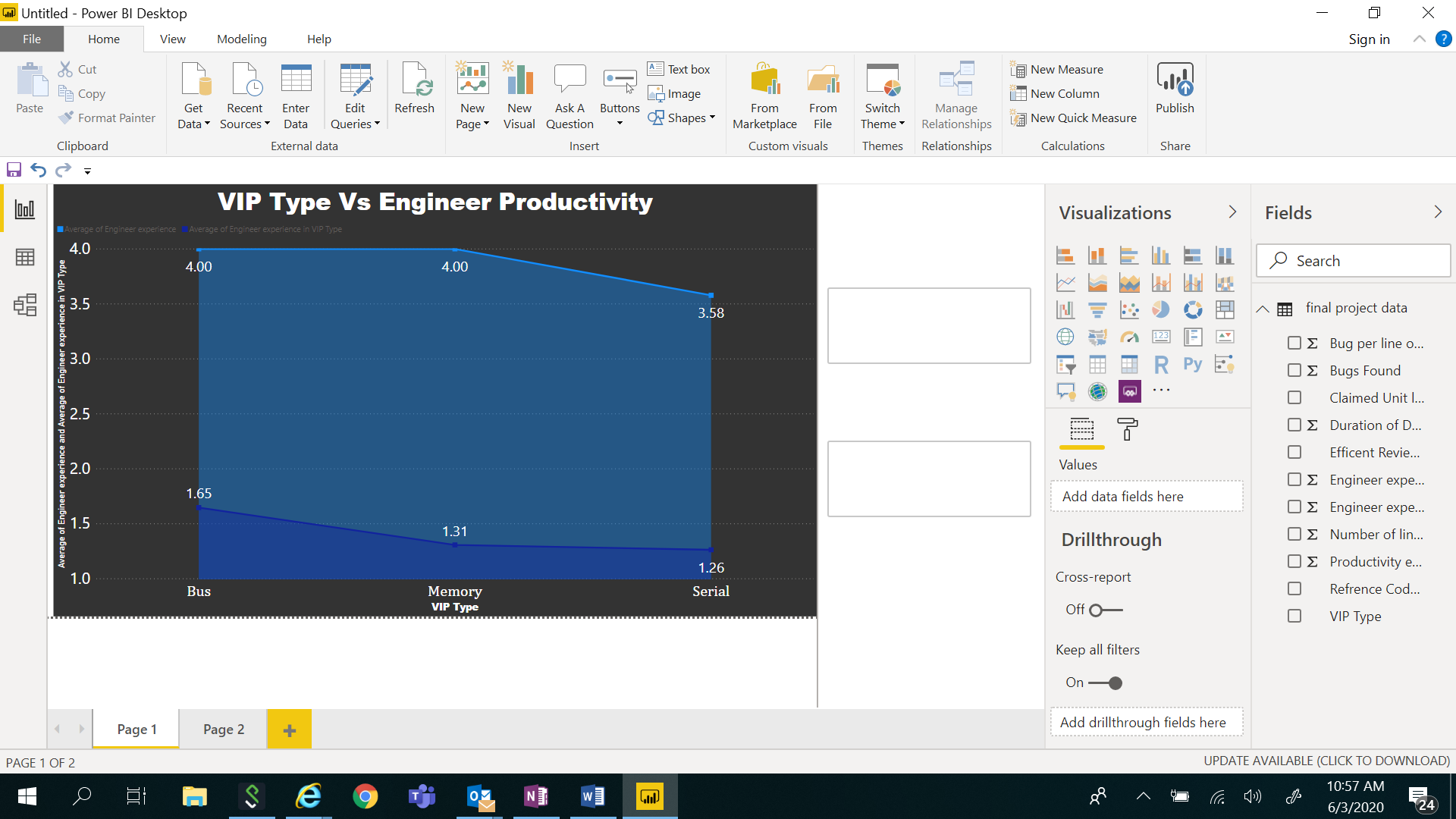 Figure 6-3: Comparison between VIP type and Average Engineer experienceAnalysis basis on the above graphObservation 1: Memory protocols are less complex protocol compare to others Engineers productivity has impact over all bugs Past experience in the VIP development play important role in the quality These observation matches with the Correlation data. 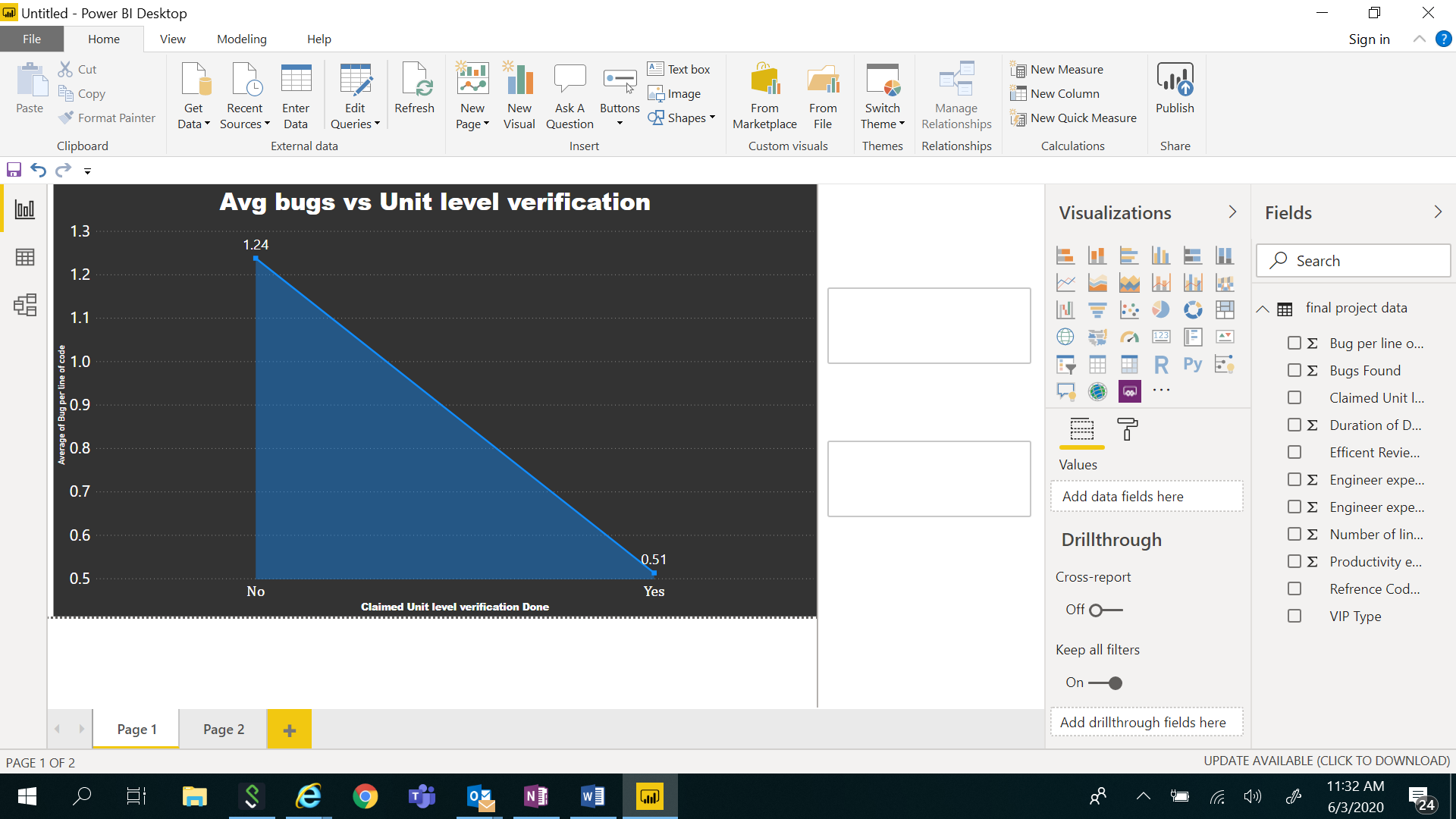 Figure 6-4: Comparison between Avg Bus Vs Unit level verification 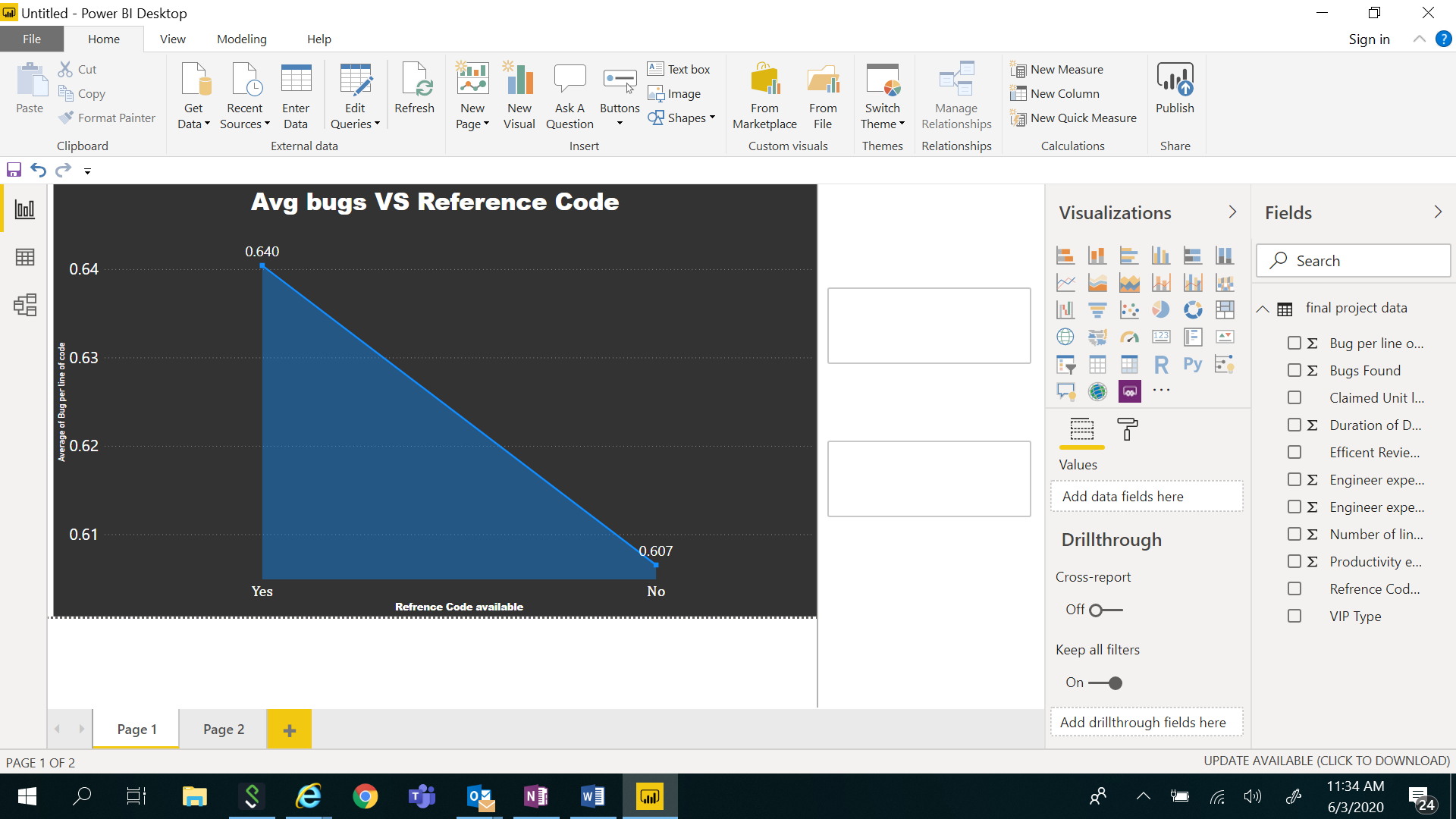 Figure 6-5: Comparison between Avg Bus Vs Reference Code 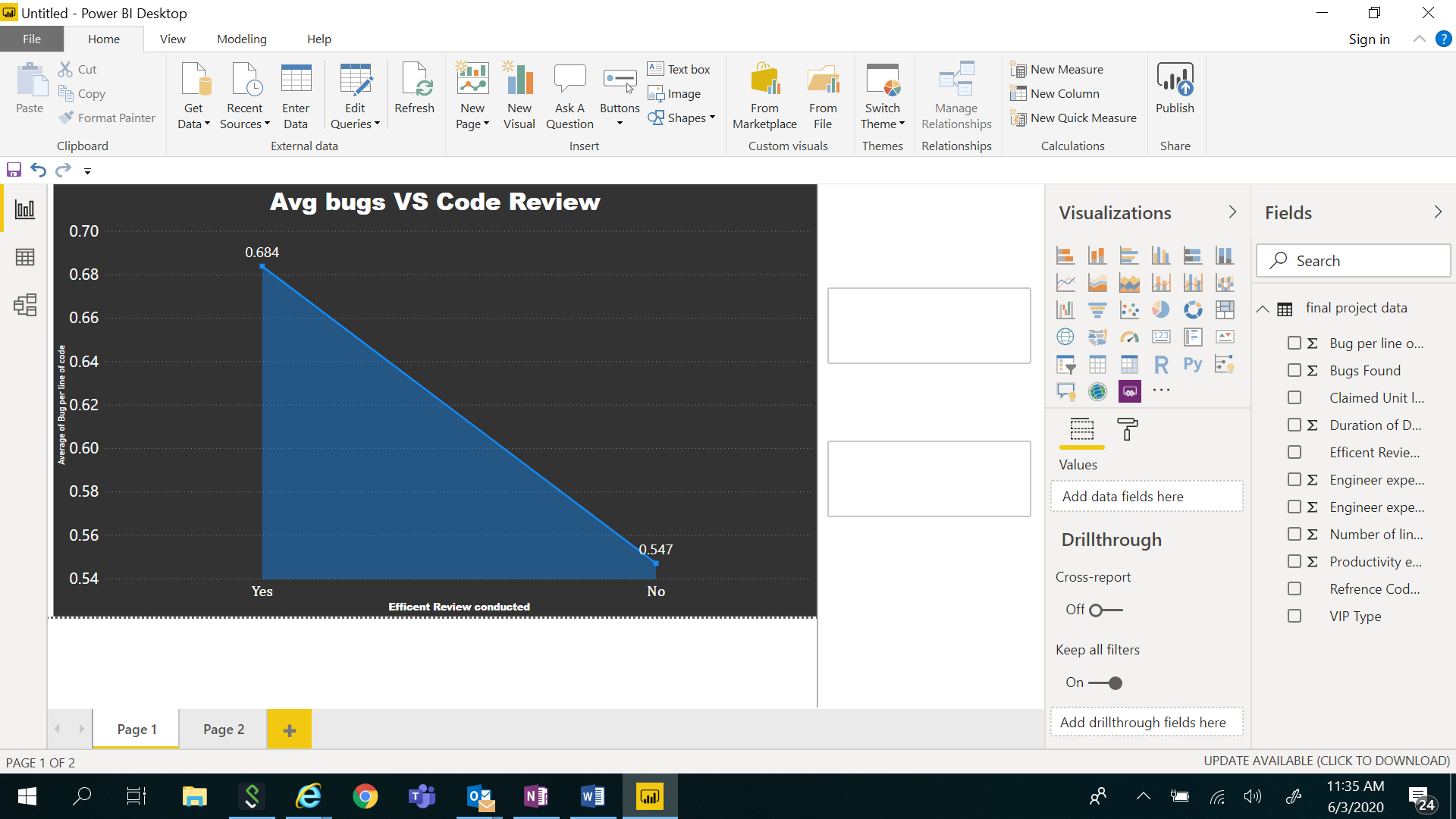 Figure 6-6: Comparison between Avg Bus Vs Code Review Observation 2: Unit level verification helps to increase the quality Code Review process is not efficient process to surface the bugs RegressionRegression was implemented using the excel and also the R-Code. The output of the regression as 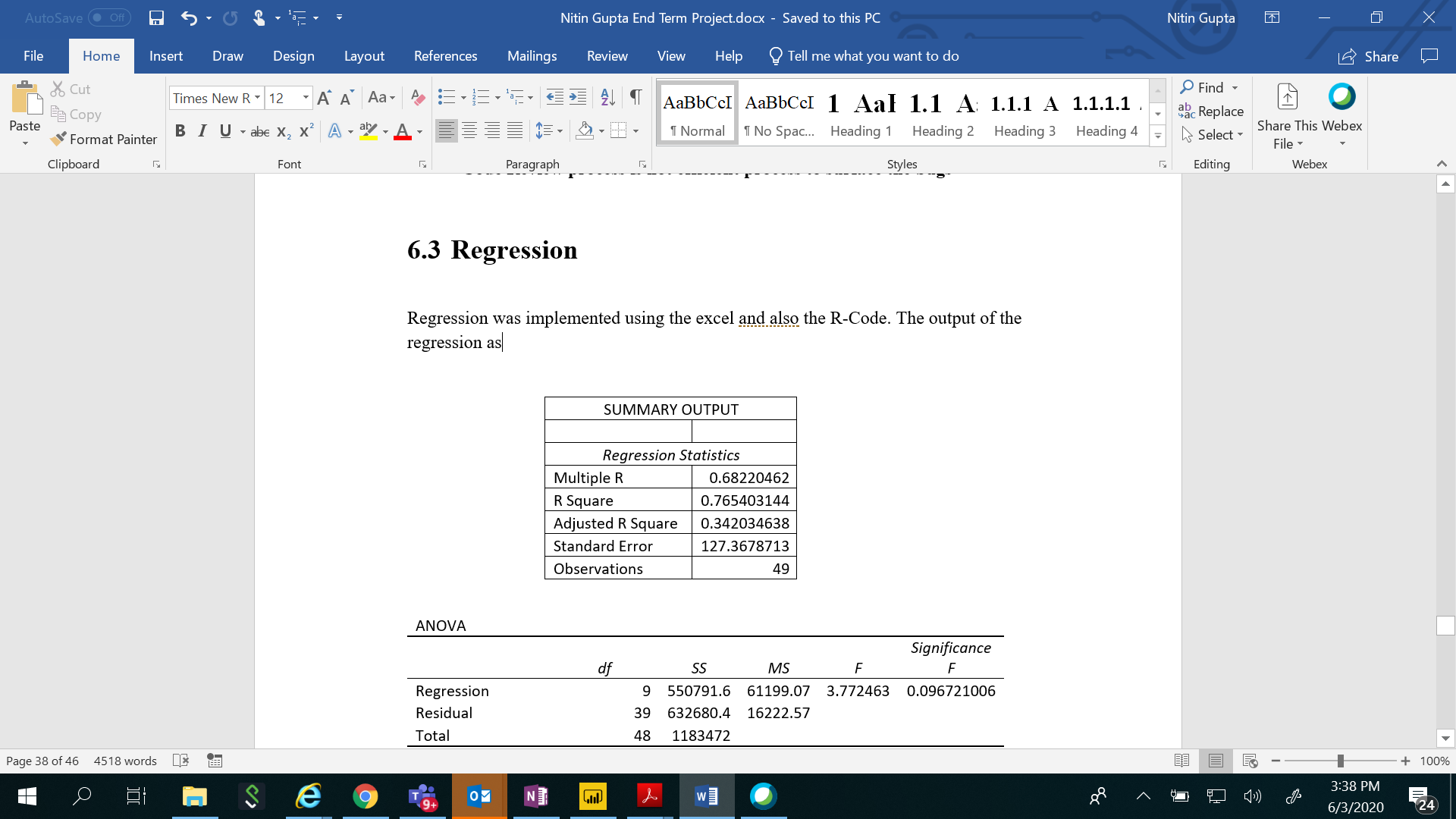 Hypothesis H0: all partial slopes are equal to 0H1: At least one slope is not equal 0 As the significance level is 95% and the overall p value of the test came to 96% therefore the H0 is accepted.ConclusionThe overall all the variables play important role. Therefore this model can be used to predict the number of bugs that must be surfaced.  As the effort invested resolving bugs before release to the customers is low cost, therefore this model can help in the following:Increase the prevention costDecrease the failure cost Over all reduce the cost of QualityThis model also have following observationThe company needs to improve the Code review processExperience of the engineer in the VIP development result in lower costPrototype or reference code helps in reducing the bugsRefences Figures reference https://www.gminsights.com/https://hcs-pharma.comhttps://www.mathworks.com/https://quality-one.com/coq/https://www.udemy.com/Table ReferenceSNPS internal data    Content Referencehttps://www.dataquest.iohttps://asq.orghttps://www.udemy.com/AppendixR Code“# Setting working director setwd("C:\\Users\\nitingup\\Documents\\MBA\\3rdSemProjectWork")#” Importing the dataset”“dataset = read.csv('Data.csv')”str(dataset)#Checking data characteristicsdim(data45set)str(data45set)head(data45set)tail(data45set)# Taking care of missing data#Manual Checking done therefore no missing data check is performed# Encoding categorical datadataset$CustomerCategory = factor(dataset$CustomerCategory,                         levels = c('Tier1', 'Tier2', 'Tier3'),                         labels = c(1, 2, 3))dataset$TitleUsed = factor(dataset$TitleUsed,                           levels = c('No', 'Yes'),                           labels = c(0, 1))dataset$Result = factor(dataset$Result,                           levels = c('Loss', 'Win'),                           labels = c(0, 1))#Select training sampletrain<-dataset[sampling,]test<-dataset[-sampling,]nrow(train)nrow(test)#Table of y for the train datasettable(train$Good.Bad)table(test$Good.Bad)#Logistic Regressionmyresult<-glm(data=train,Good.Bad ~ Check_Account_Status+CreditHistory,family=binomial)summary(myresult)exp(0.47369)exp(0.681595)/(1+exp(0.681595)) # it gives the chances of a person being good when there is a unit change in A12.#Finding Predicted Valuespredicted <- myresult$fitted.valuessummary(predicted)#Confusion Matrixpredbkt<-ifelse(predicted>0.5,'1','0')table(predbkt,train$Good.Bad)predbkt<-ifelse(predicted>0.7,'G','B')table(predbkt,train$Good.Bad)#”Plotting ROC Curve”“library(ROCR)”“pred<-prediction(predicted,train$Good.Bad)”“perf<-performance(pred,"tpr","fpr")” “plot(perf)”“auc<-performance(pred,"auc")”auc<-unlist(slot(auc, "y.values")) #slot gives the information about the individual slot# in an object”Data SetOne hot encoding for VIP type CorrelationCorrelationEngineer experience 0.145955305Engineer experience in VIP Type0.125225741Productivity expected 0.604146301Number of lines coded0.276170642VIP typeEngineer productivityBus per lineEngineer Experience Engineer Experience in VIPBus107.0610.9341.65Memory108.468.041.31Serial108.1611.293.581.26AnswerCode ReviewReference CodeUnit level verificationYes0.6840.64.51No 0.5470.6071.24“ANOVA““df”“SS”“MS”“F”“Significance F”“Regression“9550791.661199.073.7724630.096721006Residual39632680.416222.57Total481183472VIP  TypeEngineer experience Engineer experience in VIP TypeProductivity expected Number of lines codedReference Code available Efficient Review conductedClaimed Unit level verification DoneDuration of DevelopmentBugs FoundSerial 1.201005000YesYesYes35Bus20.51101000NoNoYes17Memory4211010000No NoNo5110Bus5112015000YesYesNo5315Serial 77130150000YesNoNo12100Memory521003000NoYesNo13Bus3.3110010000No YesYes36Serial 2.5010050000YesYesYes134Serial 401002000NoYesYes315Memory531001000No YesYes11Serial 8210012000No YesYes38Bus321007500YesNoYes15Serial 1.201004000NoYesYes14Serial 1.501107500No YesYes255Memory4112040000NoNoNo10840Serial 321308000YesYesNo3248Bus4411025000NoYesYes4177Serial 211105000YesYesYes530Serial 30901000NoYesNo11Memory4010010000NoNoYes129Serial 531007500NoYesYes85Serial 501001000YesYesYes99Serial 421007500NoYesYes75Memory3110011000YesNoYes125Bus311008000NoNoYes47Memory4.5310010000YesNoYes127Bus401007000YesNoYes57Bus411006000YesNoYes74Bus4210010000YesNoYes129Serial 5210525000YesYesYes12100Serial 2111023000NoNoYes15148Bus8312023000NoNoYes13322Memory3010019000NoNoYes1213Memory411201000NoYesYes114Memory5111010000YesYesYes450Memory6111023000NoNoYes12168Bus7211023000NoNoYes15177Bus2212021000NoNoYes9200Bus331001000NoNoYes15Serial 5210010000NoYesYes98Serial 4210025000NoYesYes1225Bus6210030000NoNoYes1530Memory311057500NoNoYes445Memory2111021000NoNoYes12231Bus101201000NoNoYes121Serial 2010010000NoYesYes1210Serail401001200NoNoYes13Bus4110023000NoYesYes1523Bus5210025000NoYesYes1225VIP  Type SerialVIP Type BusVIP Type Memory1000100101100001011001000011000110010000110001100100001100100100001010010101011001000100100100100101010110010001001001